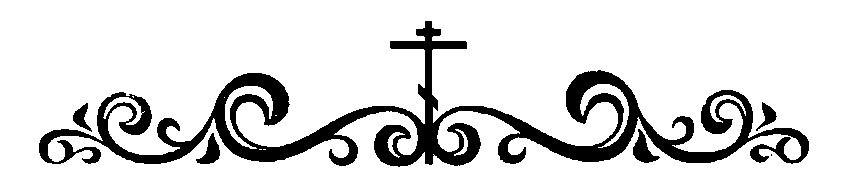 Иоакимо - Анновского храма Можайского благочиния Московской епархии РПЦНОВЫЙ ГОД. ВОЦЕРКОВЛЕНИЕМы все, придя, кто-то раньше, кто-то чуть позже в храм, обязательно сталкивались с этой проблемой: а что нам делать со всем багажом прежней, такой неправильной, такой греховной жизни, которая протекала вне Церкви, которой мы жили без Бога? Что-то в нем наверняка окажется отнюдь не вредным и для этого бытия, что-то – по-настоящему ценным, а что-то так даже и бесценным.Маленькая, далеко не самая значительная, но притом очень заметная часть багажа – обычаи и традиции, сложившиеся в нашем Отечестве за советский период, или шире – обычаи и традиции современного секулярного общества. В том числе – праздники. Вроде бы это не так уж и важно для нас – мы-то ведь знаем праздники настоящие, наполненные глубочайшим духовным смыслом, напоминающие о наиболее значимых событиях священной истории и о тех людях, жизнь коих была подвигом и неопровержимым доказательством того, что все, что заповедует нам Господь и чего ожидает Он от нас, совершенно реально, исполнимо.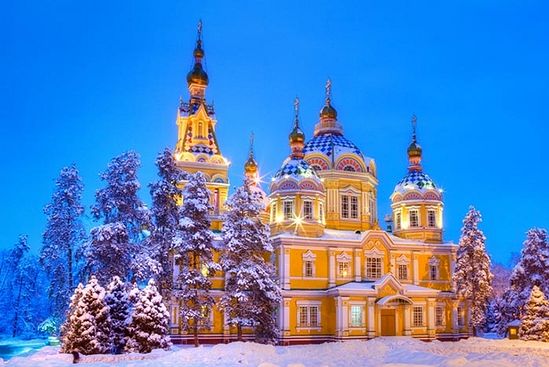 И в то же время важно все-таки – потому как множеством нитей, и сильнее сказать – узами дружбы и любви связаны мы с огромным числом людей, которыми все эти «не духовные», то бишь светские праздники любимы, которым они по-настоящему дороги. 8-е марта, 23-е февраля, Новый год... Как нам быть с этими красными когда-то и для нас днями календаря? Всерьез уверять всех, нас окружающих, что, например, 8-е марта день вавилонских блудниц? Или просто воспользоваться поводом и сделать что-то приятное для женской части того коллектива, где привел нас Господь трудиться, или для кого-то из слабой половины «непросвященных», «религиозно безграмотных» наших знакомых? Мне вот, например, кажется, что от поводов для самого малого даже доброго дела отвращаться не стоит. Поэтому можно и нужно поздравлять женщин с их днем, равно как и защитников Отечества с их праздником, и близких и друзей наших – с Новым годом.Этот праздник, безусловно, прочно занимает лидирующее положение в неписанных «рейтингах» народных симпатий и расположений. И нет в этом ничего плохого, кроме того, разве, что приходится он на пост и слишком часто даже для церковного человека служит источником искушений – самых разнообразных. Страна празднует его и будет праздновать, скорее всего, очень долго. И потому нам так или иначе надо выбирать... Либо скучно, нудно, а иногда даже ожесточенно ворчать, слыша разрывы петард, щелчки пробок, вылетающих из бутылок с шампанским, доносящееся и до нас неизменное «С Новым годом, с новым счастьем!», либо… Либо вспомнить, как и мы когда-то в детстве любили этот праздник, как ждали подарков от Деда Мороза, как вдыхали чудесный, словно из какой-то волшебной сказочной страны доносящийся до нас запах еловой хвои и мандаринов... Как надеялись, что «все плохое останется в старом году, а в новом будет только хорошее». Как ждали боя главных часов страны… Вспомнить и немного потесниться в своих сегодняшних мудрости и величии, и дать этому празднику какое-то место и в нынешней нашей жизни – пусть хоть и скромное.Какое это место? Я думаю об этом каждый раз, когда по сложившейся уже у нас традиции собираюсь служить в нашем храме Божественную литургию в новогоднюю ночь. И понимаю, что лично для меня этот праздник (невзирая на условность свою) все равно остается поводом для того, чтобы подвести итог всему, что за минувший год произошло. Поводом задуматься о том, будет ли год наступающий для меня годом – нет, не нового счастья, а годом новых ошибок и преткновений? Или же я буду повторять прежние ошибки? Или попытаюсь их с Божией помощью избежать? Этот праздник все так же, как когда-то в детстве, остается для меня символом течения времени, течения скорого, неостановимого здесь, на земле. И я не могу не вспомнить тех, кто ушел. Сначала – тех, кто ушел в этом году, а потом и всех вообще ушедших. И не могу не задуматься о том, где там, впереди, отмеченная уже Господом на карте здешнего нашего бытия точка и моего собственного ухода. И готов ли к нему я? И сколько еще зим надо мне пережить, чтобы подготовиться? И не откладываю ли я эту подготовку?Это мои новогодние размышления, для меня очень дорогие и важные. Но и не только мои – мне не раз приходилось сталкиваться с тем, что примерно те же мысли и чувства рождает бой курантов в сердцах близких мне людей. И мне кажется, что есть все-таки за что этот праздник любить – и по старой памяти, и по новому, христианскому к нему отношению.…Знаете ведь, есть у нас такие давние знакомые, люди совсем нецерковные, которые годами иногда, время от времени заходят в храм, но не более того. А потом все же воцерковляются, хоть никто и не ожидал, что в их жизни такая перемены возможна.  Кто знает – служим мы вот так, год за годом эту ночную новогоднюю литургию (а служат ведь многие!), так может и Новый год воцерковится? Хоть немного... Я лично ему этого желаю. Игумен Нектарий (Морозов)ДЕТИ ПИШУТ ПИСЬМА ДЕДУ МОРОЗУВ благотворительный фонд «Русская Береза» каждый день приходят сотни писем с просьбами о помощи от многодетных и неполных семей из разных уголков России. Созданный 8 лет назад многодетной матерью из подмосковного города Жуковский Оксаной Гарнаевой, фонд помогает выживать нуждающимся семьям: обрести веру и надежду в будущее. В преддверии Нового года и Рождества Христова присылаемых в фонд писем становится все больше, дети и их родители просят Деда Мороза о подарках на праздники. Православие.Ru публикует письма подопечных фонда в надежде, что кто-то захочет стать Дедом Морозом и Снегурочкой для детей из глубинки России.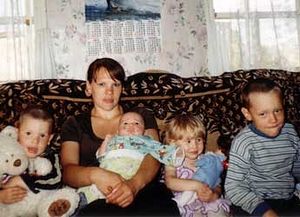 Многодетная семья Канюковых, 5 детей:— Здравствуйте, Оксана Михайловна! Опять пишу Вам письмо от отчаяния, а дело вот в чем: мои дети написали письма Деду Морозу, но я боюсь, что не смогу исполнить их желания. Настенька просит заводную куклу, Андрюша — робота, Егорка — машинку на пульте управления, а Артемка пока не знает, что ему нужно. Денег на подарки детям у меня нет, потому что я купила стиральную машинку в рассрочку. Если сможете, пожалуйста, помогите мне. Дети очень верят в Деда Мороза. В остальном у нас все по-старому: Артемка и Егор учатся, только у Егорки чтение хромает, но я думаю, что мы с этим справимся. Андрей и Настя ходят в садик, а Ромочка растет потихоньку. Очень не хотелось бы разрушать детские мечты. Простите, пожалуйста. Огромное спасибо. Храни вас Господь.Лилия Савельева, мама шестерых детей:— Здравствуйте, уважаемые работники фонда, спасители наших семей, спасибо вам за ваш труд, спасибо за ваши добрые и отзывчивые сердца. Спасибо всем нашим благодетелям, не знаю, что бы мы делали без вас, ведь каждая ваша помощь, пусть самая маленькая, придает силу и надежду. В минуты отчаяния и бессилия, когда опускаются руки и кажется, что все — выхода нет, Вы, уважаемые благодетели, словно слыша наши немые мольбы, протягиваете нам руку помощи. Скоро Новый Год, поэтому очень хочется порадовать детей на праздники, ведь они их ждут словно какое-то чудо. Мечтают, чтобы на Новый год Дед Мороз подарил им коньки, лыжи и многое другое — детская фантазия богата. Мы будем очень вам благодарны, если хоть одна детская мечта исполнится.Близнецова Надежда, мама двух девочек:— Здравствуйте Оксана Михайловна и все сотрудники фонда! Хотим вам сказать большое спасибо и низко поклониться Ирине, которая нам помогает. Получили от неё посылочку: там было немного сладостей и вещей для девочек и меня. Сладости я дочкам не отдала, а приберегла их к Новому году. В этом году подарков на Новый год из сельсовета не будет, садик не откроют, ёлка будет только в школе для школьников. А так хочется сделать хотя бы небольшой праздник для детей, ведь они верят в чудо. И мне так не хочется, чтобы мои дочки остались без праздника.На подарки в школе собирают по 500 рублей, а мы сдать не можем, потому что для нас это очень дорого. И так несправедливо! Дочки всё понимают и у меня лишнего не просят. Поэтому они хотят, чтобы Дед Мороз им прислал сладкие подарки и какие-нибудь игрушки. Каждую ночь, когда дочки ложатся спать, они загадывают желание, чтобы в этом году Дед Мороз про них не забыл. Я очень верю, что найдётся какой-нибудь Дед Мороз со Снегурочкой, которые сделают моих девочек немножко счастливее. Заранее всем выражаем преогромную благодарность, низкий всем поклон. Храни вас всех Господь! Вот эти строки мы посвящаем всем вам.Меня окружают хорошие люди,
Они мне — как воздух, как хлеб, как вода.
И в них я нуждаюсь, так есть и так будет!
Мне с ними легко, даже если беда ...Спасибо, родные, что Вы все здесь, рядом,
И пусть расстоянья... Они не страшат ...
Я нежно коснусь Вас рукой, даже взглядом,
Мои строчки рвутся..., они к Вам спешат ...Вы все для меня, как ни странно, значимы,
У каждого вижу тепло и уют ...
И все наши помыслы, ВСЕ объяснимы:
Общение с Вами мне силы дают ...Пытаться объять необъятное сложно,
Но дружба никак не мешает здесь быть.
Душою и сердцем мы все осторожно
Плетём нашей дружбы тончайшую нить!Спасибо вам! Всех с наступающим Новым Годом!Перепечаев Рома, 11 лет:— Здравствуй, Дедушка Мороз! На Новый год я хотел бы попросить у тебя ноутбук. Очень часто нам задают домашнюю работу по интернету. А еще мне очень хочется в свободное время поиграть в разные игры! Я очень давно мечтаю о ноутбуке! И ещё мне очень хочется кулёк конфет. Очень хочется, чтобы мое желание сбылось, и я получил подарки, о которых давно мечтаю. Я знаю, что ты сделаешь мне подарок к Новому году. В прошлом году я просил у тебя цепочки для мамы и сестры. И ты мне их подарил. Большое тебе спасибо!Толкач Вика, 15 лет (сирота):— Здравствуй, Дедушка Мороз! Как твое самочувствие? Впереди тебя ожидает большая работа. Ведь ты будешь поздравлять всех людей с Новым Годом. Все тебя очень ждут — особенно дети. Хотелось бы тебе помочь, но у тебя уже есть помощница — внучка Снегурочка. Желаю вам удачи и побольше хороших новогодних сюрпризов! Я бы хотела рассказать о себе. Меня зовут Вика, мне 15 лет. Я живу в городе Жуковский. Учусь в 9 классе. Хожу в художественную школу, играю на баяне, занимаюсь танцами в Доме Культуры и играю в волейбол в школьной команде. Один раз наша команда проиграла, но потом два раза выиграла. Также я участвовала в школьной олимпиаде по биологии и заняла 3 место. Не можешь ли ты мне подарить нетбук. Он мне необходим для школы. Буду очень и очень благодарна. Жду тебя на Новый 2014 год!Анна Ронжина, мама двух девочек:— Здравствуйте Оксана Михайловна, и весь дружный коллектив русской берёзы. Наши дела идут помаленьку, правда из долгов наша семья не вылезает. Денег на дрова не хватает, хоть волком вой. Радуют только дети. Валюша учится хорошо, ходит на кружки и выступает. Недавно ей вручили благодарственное письмо. Варечка с удовольствием ходит в садик. Скоро Новый год и дочки у Деда Мороза просят подарки, а у меня нет денег, чтобы им их купить.  Варечка просит поющую лошадку, Валюша — детскую косметику. Пожалуйста, помогите осуществить мечты. Заранее благодарим всех благотворителей, кто нам помогает. Храни всех Господь.Многодетная семья Ишковых, четверо детей:— Добрый день, дорогие благотворители, сотрудники фонда и Оксаночка!  С большой радостью мои дети ждут праздника и подарков от Дедушки Мороза. Старшие понимают наше положение и ничего не просят, а младшие верят в чудо. Машенька хочет куклу пупса с соской и бутылочкой, а Антоша железную дорогу. Дорогие, может у кого-нибудь из вас есть возможность помочь. Будем очень-очень благодарны! Храни вас Господь!В КОНФЛИКТЕ С РОЖДЕСТВОМРождественский праздник требует от нас долгого поста и серьезной духовной подготовки, чтобы мы смогли его встретить в любви и радости. 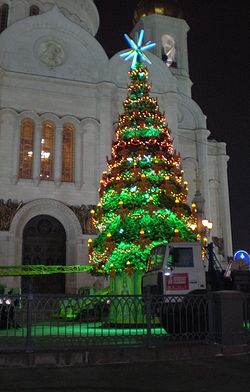 И тут, прямо перед кульминацией нашей радости, за неделю до Рождественского события, мир предлагает нам Новый Год, со всей праздничной индустрией подарков, телевизионными цунами и сложившейся в обществе психологией праздника.Как же поступить? Можно попытаться найти компромисс, тем более, что все располагает к тому: новогодние елки в школах наших детей, всеобщие каникулы, привычные советские традиции, и, наконец, усталость, накопившаяся у православного христианина за время говения – от добровольного, но от этого не ставшего менее обременительным, поста. Так и хочется несколько разрешить строгость и непримиримость православия, сгладить его параллельность миру и даже слегка скрестить эти непересекающиеся прямые, хотя бы в угоду здравого смысла и общественного блага для своих детей и самих себя. Для этого, следует объявить праздник Нового Года изначально ни в чем не противным вере Православной. Это мы предоставим нашим оппонентам и перейдем к пункту следующему: следует обосновать его полезность. Действительно, весь год мы трудились не покладая рук, кто-то даже без отпусков, и тут, наконец, имеем возможность справедливого отдыха: сесть в кругу семьи, выпить шампанского, вкусно поесть, услышать с экрана телевизора куранты сопровождаемые нашим, домашним запуском хлопушек и грохотом многочисленных уличных фейерверков, и встретить Новый Год!Нас с детства приучили к пахнущему абхазскими мандаринами и шипучим белым вином, салатом оливье, новогоднему столу. Мы всегда смотрим фильм «С легким паром», – это, в конце, концов, – дань счастливому детству и редким советским семейным датам, мы не находим ничего плохого, преступного в том, чтобы просто порадовать своих детей подарками в Новый Год. Для всей страны, и, следовательно, для нас, православных это большой и радостный праздник.Дети – народ своеобразный. Их мировоззрение менее гибко и более категорично, чем у взрослого человека. Взрослые, отпраздновав Новый Год, могут взять себя в руки и путем логических упражнений объяснить себе, что Рождество – это другой, не менее великолепный праздник, это духовное торжество и радость Рождения Бога на землю, хоть и несколько проигрывающая Новому Году в смысле удовольствий и, к тому же, требующая труда и даже подвига. Но в детском сознании, ценность Нового Года всё же превзойдет ценность Рождества Христова: хотя бы из-за несопоставимой трудности стояния на службе – с радостным сидением за столом рядом с мамой и папой, хлопушками, фейерверками, подарками и наряженной елкой. Ценность Рождества, однозначная для родителей, для ребенка превращается во внутреннее противоречие с реальным положением вещей. Зачем Рождество, если оно уже, по сути, было – ведь самый главный день в году, когда вся семья собирается и ликует, одаривает друг друга подарками, для детей уже миновал! Были городские и школьные елки, карнавальные костюмы, папино похмелье, когда он, тепленький, лежит в кровати и готов на любые жертвы ради детей, чтобы таким образом оправдаться перед женой. Мы можем потом долго объяснять, употребляя многое витийство, что праздника никакого не было, что у нас пост, детки, а праздник настоящий впереди… Дети не поверят. Мы уже заронили в них конфликт с Рождеством Христовым, который может зреть все детство и, в подростковом возрасте, как все семейные неправды, стать причиной дисгармонического развития веры.Неужели Христианство действительно требует отступления от мира вплоть до презрения к государственным праздникам? Ничего подобного нет, на самом деле, как Господь ни в чем не попрал Ветхий Закон, он, по Собственным словам, его исполнил, так и мы можем, исполняя всякую правду, встретить Новый Год в соответствии со своими духовными потребностями. Конечно, мы все приходим в Новогодний вечер в храм, чтобы соборно поблагодарить Господа за ушедший год во время так называемого, Новогоднего молебна. Но некоторые из известных мне людей идут еще дальше. Множество православных христиан, почитая память святого мученика Вонифатия, празднуемого Церковью 1 января, готовятся в этот день принять Причастие, очищая душу покаянием и проводя, соответственно, канун нового года в чтении молитв, положенных православному перед таинством Тела и Крови Христовых. Молитвы за Литургией и причащение, таким образом, знаменуют наступление Нового Года.В быту для ребятишек бывает необходимо искусственно подчеркнуть важность Рождественского праздника – для того, чтобы мирские торжества по поводу Нового Года не перечеркивали важность рождения в Мир Христа Спасителя. В нашей семье мы ставим елочку под Новый Год, она благоухает неделю в первозданном виде и бывает наряжена только на Рождество. Своим присутствием в доме лесная красавица вызывает предвкушение подарков, рождественских застолий, колядок, утренников и, конечно, сам Рождественский День. Вечером в Сочельник дети с мамой, наконец, нарядят елку, повесят на нее и фонарики, которые зажгутся лишь после Рождественской службы.Кухонные запахи, конечно, будут превышать всякое разумение и еще более усугублять предпраздничное настроение. Детские впечатления от праздника остаются на всю жизнь. И еще, остается неповрежденное, целостное христианское мировоззрение, которое для ребенка станет мостиком к его взрослению – во Христе.Может быть, стоит все же быть в чем-то любителями параллельного миру, «православного экстрима»?Хотя бы для того, чтобы утром или даже ночью, придя с белоснежной службы посвященной сверхъестественному приходу в мир Мессии, найти под елочкой долгожданные и прекрасные, хрустящие и волшебные – рождественские подарки.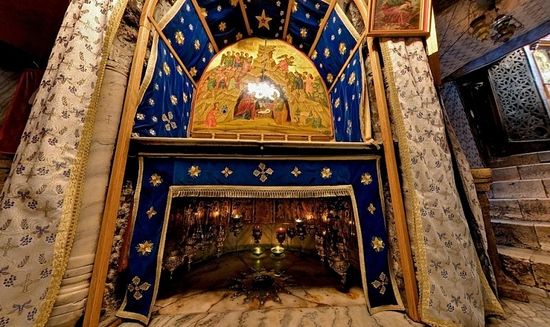 Место Рождения Господа Иисуса Христа, ВифлеемАнна Ромашко